JACUMBA COMMUNITY SERVICE DISTRICT1266 RAILROAD STREET(619)766-4359 PHONE(619)766-9061 FAXjacumbawater@att.net WATER RATE STRUCTURE AND BILLINGEffective July 1st, 2021RESIDENTIALBASE RATE: $52.50 FOR THE FIRST 900 CUBIC FEET901-1500 CU FT $1.15 PER 100 CU FEET1501-ABOVE $2.20 PER 100 CU FEETWITH A 5% INCREASE EVERY JUNE 1ST UNTIL 2024COMMERCIALBASE RATE: $63.00 FOR THE FIRST 900 CU FEET901-1501 CU FT $1.15 PER 100 CU FEET1501-ABOVE CU FT $2.20 PER 100 CU FEETWITH A 5% INCREASE EVERY JUNE 1ST UNTIL 2024TRAILER PARK RATES$10.00 PER SPACE 300 CU FT PER SPACE (EXAMPLE 25 SPACES = $250.00 PER MONTH = 7500 CU FT OF WATER)7501 AND ABOVE $2.20 PER 100 CU FTCONSTRUCTIONADMIN / BASE RATE: 110.25 PER MONTH. PUMPING FEE: 220.50 PER MONTHWATER USAGE $15.96 PER 100 CU FEET The District bills in advance for the base rate. Bills are mailed by the first of the month and due by the 20th of that month. JCSD excepted forms of payment are cash, checks & money orders. For online payments please go to our website jacumbawater.com (there is a service charge for using this service). All requests for new service will require a connection fee of $30.00 and a deposit of $150.00. A late fee of 10% will be charged to any account with an outstanding balance after the 20th of each month. Payments must be received by the 20th to avoid a late fee. Past due accounts that are tag with a 72hr notice will be charged a $25 fee. Per District policy an NSF charge of $25.00 will be added to any account that has a returned check for non-sufficient funds. If there are two returned checks in a 12-month period, no further checks will be accepted. Any account with an outstanding balance after 30 days will be subject to shut off and the meter will be locked.  A re- connection fee of $30.00 will be added to the account to reinstate service. A deposit will be added to your account if you don’t already have one. The balance must be paid in full to reinstate service.  Charges for shut off for customer repairs are $10.00 during business hours and $75.00 after hours. We ask that you do not attempt to turn on and off the meters. If you break a water line or meter while doing so, you will be charged parts plus hourly wage to have the repairs done. Unauthorized shut off from customer will result in a $30 fee. We recommend that all customers install a customer shut off valve to avoid the above charges. There will be no charge for shut off so that the customer may install a shut off valve. The District Office hours are 9PM-2PM Mon -Thurs closed Fri-Sun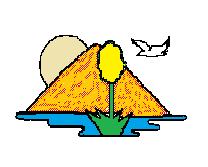 